COMMUNE DE 4357				Donceel, le 28 mai 2019        DONCEEL
CONVOCATION DU CONSEIL COMMUNAL******************************************************************Conformément aux articles L1122-12 et L1122-13 du code de la démocratie locale et de la décentralisation, nous avons l'honneur de vous convoquer à la séance du Conseil qui aura lieu le MERCREDI 5 juin 2019 à 20 heures à la Maison communale.Art.l1122-17 de la CDLD : "Le Conseil ne peut prendre de résolution si la majorité de ses membres en fonction n'est présente. Cependant si l'assemblée a été convoquée deux fois sans s'être trouvée en nombre compétent, elle pourra, après une nouvelle et dernière convocation, délibérer, quel que soit le nombre des membres présents, sur les objets mis pour la troisième fois à l'ordre du jour."L'ORDRE DU JOUR (1ère convocation) de cette assemblée est reproduit ci-après Communication	Le Conseil recevra l’Asbl Banglaboost pour son rapport annuel sur les constructions au Bangladesh					SEANCE PUBLIQUEApprobation du P.V. de la séance précédenteBudget 2019 – Modifications budgétaires ordinaires et extraordinaires n°1 – ApprobationMPT – Rénovation des grilles du cimetière de Jeneffe – Petit Patrimoine Wallon – Choix du mode de passation et des conditions du marchéMPT – Rénovation du Centre Sportif et Culturel – Modification des montants de base – Choix du mode de passation et des conditions du marché – Demande de subvention auprès du SPW MPF – Aménagement des cimetières de la Commune de Donceel – Choix du mode de passation et des conditions du marché – Demande de subvention auprès du SPW ;MPS – Enlèvement et évacuation des déchets ménagers par conteneur à puce – Choix du mode de passation et des conditions du marché.MPT – Approbation du plan d’investissement communal 2019-2021MPS - Désignation d'un auteur de projet pour la réalisation de nouvelles infrastructures au football de limont - approbation des conditions et du mode de passation – modification de l’estimationConvention Intradel – Avenant n°1 relatif à la mise à disposition de bulles à verres enterrées.INTRADEL – Approbation de l’ordre du jour de l’assemblée générale ordinaireAIDE - Approbation de l’ordre du jour de l’assemblée générale ordinaireENODIA - Approbation de l’ordre du jour de l’assemblée générale ordinaireSPI - Approbation de l’ordre du jour des assemblées générales ordinaire et extraordinaireUnité Scoute Zénon de Fexhe-Le-Haut-Clocher – Octroi d’un subside annuelContrat Rivière Meuse Aval – Approbation du programme d’actions 2020-2022Règlements communaux – Approbation du règlement modifié relatifs aux cimetières de l’entitéEnseignement – Désignation de divers représentants au Conseil de participationEnseignement – Désignation des représentants du personnel enseignant à la Commission paritaire locale (COPALOC)SÉANCE HUIS-CLOSEnseignement – Désignation à titre temporaire d’une institutrice maternelle en remplacement de la titulaire en congés maladie le 10/05/19Enseignement – Désignation à titre temporaire d’une institutrice maternelle en remplacement de la titulaire en congés maladie du 30/04/19 au 31/05/19Enseignement – Désignation d’une institutrice primaire pour 24 périodes semaine du 01/05/19 au 31/10/19 durant le congé pour stage dans un autre emploi de la titulaire.Enseignement – Désignation d’une institutrice primaire pour 1 période semaine de reliquat du 01/10/19 au 30/06/19Enseignement – Désignation à titre temporaire d’une institutrice primaire pour 4 périodes semaines en remplacement de la titulaire en congés maladie du 24/04/19 au 03/05/19      Par le Collège,
          Le Directeur général f.f.                             	             	                 Le Bourgmestre,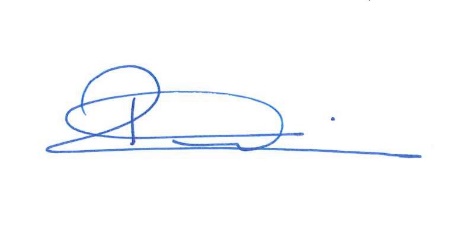 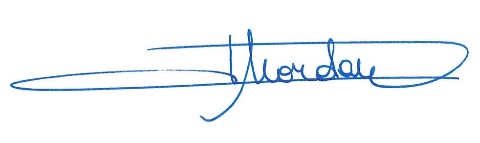                     (s.) B. ROME                               	             		(s.) P. MORDANT
